Домоводство 7 класс 08.05.2020Домашняя работа Вокзалы. Их назначение и основные службы вокзала.45. Причитайте определение: Вокзал – это здание (комплекс зданий), сооружения и устройства для обслуживания пассажиров, управления движением транспорта и размещения служебного персонала. 46. Рассмотрите картинку и выберите правильный ответ: АвтовокзалЖелезнодорожныйАэровокзал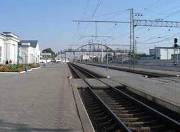 47. Заполните таблицу:Службы вокзалаОбязанность. Назначение.Касса продажи билетов на пригородные поездаКасса продажи билетов на поезда дальнего следованияКасса предварительной продажи билетовСправочнаяКамера храненияЗал ожиданияМилиция